ΑΝΑΚΟΙΝΩΣΗΛαμβάνοντας υπόψη την υπ’ αριθμ. 18/20-12-2018 Απόφαση Συγκλήτου της 143ης Συνεδρίασης με ΑΔΑ: ΨΤ2Γ469Β7Δ-Γ1Δ σας ενημερώνουμε ότι την Τρίτη 23/7/2019  και ώρα 11:00  στα γραφεία της Διεύθυνσης Οικονομικής Διαχείρισης και Προγραμματισμού, Τμήμα Προμηθειών του Πανεπιστημίου Πελοποννήσου στην Τρίπολη (επί της οδού Ακαδημαϊκού Βλάχου - Κεντρικό κτίριο Ο.Α.Ε.Δ.) θα πραγματοποιηθεί δημόσια κλήρωση, βάσει:Του άρθρου 26 του Ν.4024/2011 (ΦΕΚ226/Α΄/27-10-2011), Του άρθρου 221 του Ν. 4412/2016 (ΦΕΚ 147/Α/08-08-2016)Η Κλήρωση αφορά μέλη για τις κάτωθι επιτροπές:Α. α) Επιτροπή Διενέργειας & Αξιολόγησης, Τακτικά και Αναπληρωματικά Μέλη      β) Επιτροπή Αξιολόγησης Ενστάσεων, Τακτικά και Αναπληρωματικά Μέληγια τον Συνοπτικό Διαγωνισμό προμήθειας μελανιών και τόνερ για τις ανάγκες του Πανεπιστημίου Πελοποννήσου για το οικ. Έτος 2019Β. Αντικατάσταση μελών σε επιτροπές λόγω αποχώρησης υπαλλήλων από το Πανεπιστήμιο Πελοποννήσου ή λόγω αλλαγής ιδιότητας τουςΓ.  Αντικατάσταση Α’ Τακτικού Μέλους Επιτροπής Διενέργειας και Αξιολόγησης του υπ’αριθμ. 5/2019 Συνοπτικού διαγωνισμού «Συντήρηση Ηλεκτρομηχανολογικών Εγκαταστάσεων Πανεπιστημίου Πελοποννήσου έτους 2019»Η  ΠροϊσταμένηΤης Διεύθυνσης Οικονομικής Διαχείρισης&  ΠρογραμματισμούΤσετσώνη  Παρασκευή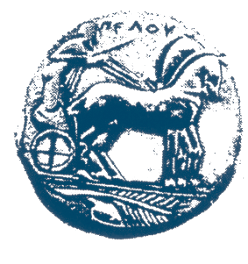 ΕΛΛΗΝΙΚΗ ΔΗΜΟΚΡΑΤΙΑΠΑΝΕΠΙΣΤΗΜΙΟ ΠΕΛΟΠΟΝΝΗΣΟΥΕΡΥΘΡΟΥ  ΣΤΑΥΡΟΥ  28  &  ΚΑΡΥΩΤΑΚΗ 22100    ΤΡΙΠΟΛΗ  ΙΣΤΟΣΕΛΙΔΑ: http://www.uop.grΔ/ΝΣΗ ΟΙΚΟΝΟΜΙΚΗΣ ΔΙΑΧΕΙΡΙΣΗΣ & ΠΡΟΓΡΑΜΜΑΤΙΣΜΟΥΤΜΗΜΑ ΠΡΟΜΗΘΕΙΩΝΤηλέφωνο: 2710372111, 2710372134 Πληροφορίες:   Τσώκου Βασιλική, Πουλοπούλου Παναγιώτα e-mail: vtsokou@uop.gr, penypoul@uop.gr  Τρίπολη, 18/7/2019Αρ. πρωτ.: 5905